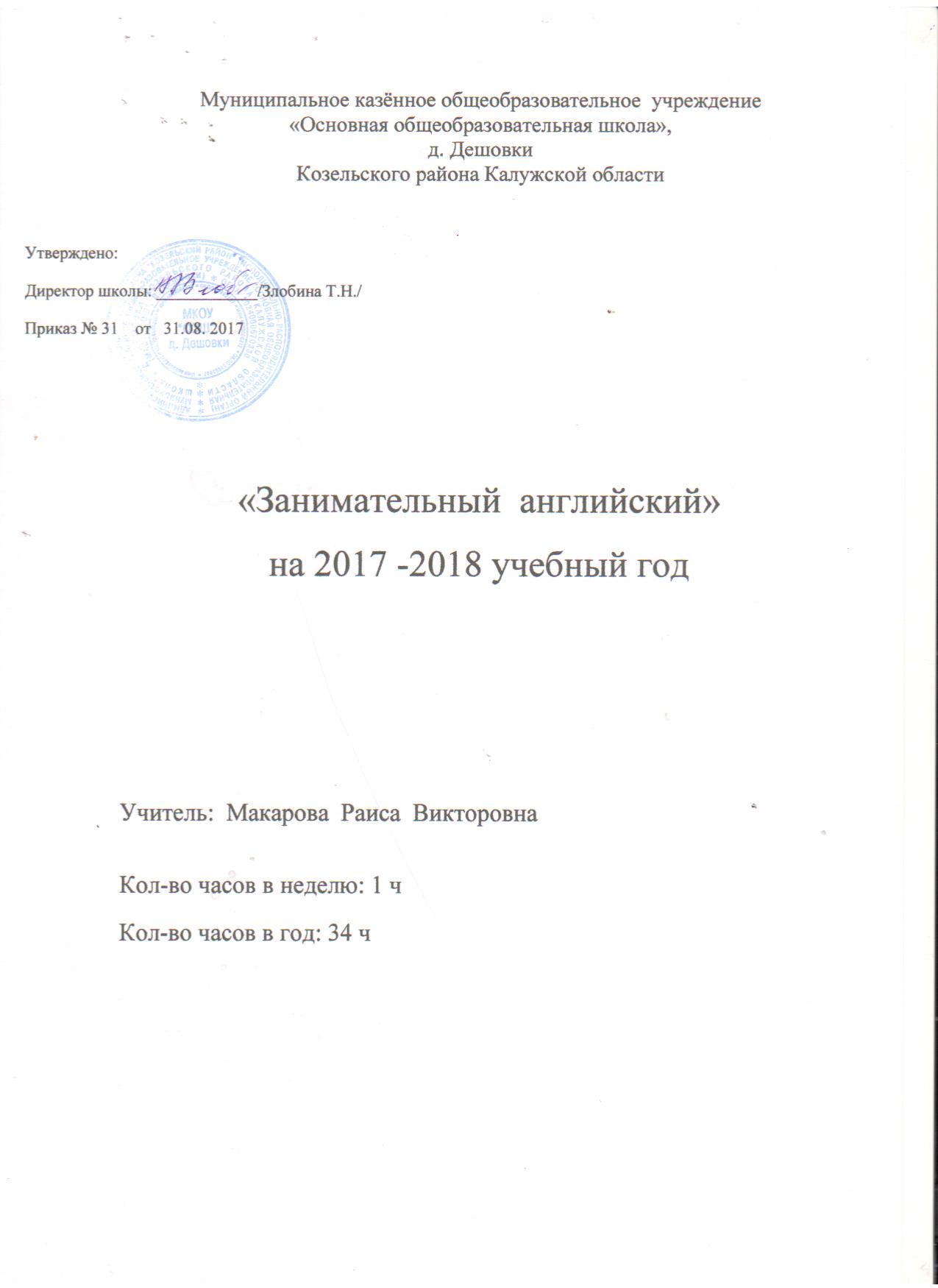 Пояснительная запискаПрограмма «Занимательный  английский» имеет общеинтеллектуальную направленность, представляет собой вариант программы организации внеурочной деятельности младших школьников и предназначена для учащихся 4-х классов.Педагогическая целесообразность данной программы внеурочной деятельности обусловлена важностью создания условий для формирования у младших школьников коммуникативных и социальных навыков, которые необходимы для успешного интеллектуального развития ребенка.Программа обеспечивает развитие творческих способностей у учащихся, необходимых для дальнейшей самореализации и формирования личности ребенка, позволяет ребёнку проявить себя, преодолеть языковой барьер, выявить свой творческий потенциал.Программа составлена с учетом требований федеральных государственных стандартов второго поколения и соответствует возрастным особенностям младшего школьника.Цель программы: создание условий для интеллектуального развития ребенка и формирования его коммуникативных и социальных навыков через игровую и проектную деятельность посредством английского языка,Задачи:I. Познавательный аспект. 
познакомить детей c культурой стран изучаемого языка (музыка, история, театр, литература, традиции, праздники и т.д.);способствовать более раннему приобщению младших школьников к новому для них языковому миру и осознанию ими иностранного языка как инструмента познания мира и средства общения;познакомить с менталитетом других народов в сравнении с родной культурой;формировать некоторые универсальные лингвистические понятия, наблюдаемые в родном и иностранном языках;способствовать удовлетворению личных познавательных интересов. 
II. Развивающий аспект.развивать мотивацию к дальнейшему овладению английским языком и культурой;развивать учебные умения и формировать у учащихся рациональные приемы овладения иностранным языком;приобщить детей к новому социальному опыту за счет расширения спектра проигрываемых социальных ролей в игровых ситуациях;формировать у детей готовность к общению на иностранном языке;развивать технику речи, артикуляцию, интонации.развивать двигательные способности детей через драматизацию.познакомить с основами актерского мастерства и научить держаться на сцене. 
III. Воспитательный аспект.способствовать воспитанию толерантности и уважения к другой культуре; 
приобщать к общечеловеческим ценностям;способствовать воспитанию личностных качеств (умение работать в сотрудничестве с другими; коммуникабельность, уважение к себе и другим, личная и взаимная ответственность);СОДЕРЖАНИЕОтбор тематики и проблематики общения на внеурочных занятиях осуществлён с учётом материала программы обязательного изучения английского языка, ориентирован на реальные интересы и потребности современных школьников с учетом их возраста, на усиление деятельного характера обучения в целом. Программа позволяет интегрировать знания, полученные в процессе обучения английскому языку, с воспитанием личности младшего школьника и развитием его творческого потенциала. Программа является вариативной:  педагог может вносить изменения в содержание тем (выбрать ту или иную игру, стихотворение, форму работы, заменить одну сказку на другую, дополнять практические занятия новыми приемами и т.д.).Обучающиеся в игровой форме овладевают основными видами речевой деятельности – говорением, аудированием, знакомятся с английскими реалиями, получают первые представления об англоязычных странах и их культуре. Создают мини-проекты.Как средство активизации и мотивации познавательной активности младших школьников на уроках английского языка игра обеспечивает высокую эффективность любой деятельности и вместе с тем способствует гармоничному развитию личности.Драматизация во внеурочной деятельности выступает в качестве эффективного средства повышения мотивации к овладению иноязычным общением. Именно драматизация помогает детям «окунуться в язык», преодолеть речевой барьер.Сказки – замечательное средство приобщения детей к культуре народов, к развитию речи. Сказки на английском языке превращают процесс обучения ребенка в привлекательную игру. Программа построена на сказках разных народов мира. Во многих из них встречается типичный для фольклора композиционный приём – повтор.Работа над чтением и драматизацией литературных произведений, соответствующих возрастным особенностям учащихся, способствует развитию творческого воображения учащихся, расширению словарного запаса, развитию индивидуальных способностей, креативности, повышению их эмоциональной отзывчивости, стимулированию фантазии, образного и ассоциативного мышления, самовыражения, обогащению внутреннего духовного мира ученика. Творчество детей в театрально-игровой деятельности проявляется в трех направлениях: как творчество продуктивное (сочинение собственных сюжетов или творческая интерпретация заданного сюжета); исполнительское (речевое, двигательное); оформительское (декорации, костюмы и т.д.).Режим проведения занятий, количество часов:Занятия организуются по расписанию шестидневной рабочей недели 1 раз в неделю по 1 часу (всего 34 часа).Занятия могут проводиться как со всей группой, так и по звеньям, подгруппам, индивидуально.Виды деятельности:игровая деятельность (в т.ч. подвижные игры);чтение, литературно-художественная деятельность;изобразительная деятельность;постановка драматических сценок, спектаклей;прослушивание песен и стихов;разучивание стихов;разучивание и исполнение песен;проектная деятельность;выполнение упражнений на релаксацию, концентрацию внимания, развитие воображения.Планируемые результаты освоения обучающимися программы внеурочной деятельности.К числу планируемых результатов освоения основной образовательной программы отнесены:личностные результаты – общие представления о мире, как о многоязычном и поликультурном сообществе, осознания языка, в том числе иностранного, как основного средства общения между людьми, знакомство с миром зарубежных сверстников с использованием средств изучаемого иностранного языка;метапредметные результаты – развитие умения взаимодействовать с окружающими при выполнении разных ролей в пределах речевых потребностей и возможностей младшего школьника, развитие коммуникативных способностей школьника, умения выбирать адекватные языковые и речевые средства для успешного решения элементарной коммуникативной задачи, расширение общего лингвистического кругозора младших школьников, развитие познавательной, эмоциональной и волевой сфер младшего школьника;предметные результаты – овладение начальными представлениями о нормах иностранного языка (фонетических, лексических), умение находить и сравнивать такие языковые единицы, как звук, буква и слово.В результате реализации данной программы учащиеся обучения должны:Знать/понимать: особенности основных типов предложений и их интонации в соответствии с целью высказывания; имена наиболее известных персонажей детских литературных произведений (в том числе стран изучаемого языка); наизусть рифмованные произведения детского фольклора (доступные по содержанию и форме);названия предметов, действий и явлений, связанных со сферами и ситуациями общения, характерными для детей данного возраста; произведения детского фольклора и детской литературы (доступные по содержанию и форме).Уметь (владеть способами познавательной деятельности):наблюдать, анализировать, приводить примеры языковых явлений;применять основные нормы речевого поведения в процессе диалогического общения;составлять элементарное монологическое высказывание по образцу, аналогии;- читать и выполнять различные задания к текстам;- уметь общаться на английском языке с помощью известных клише;- понимать на слух короткие тексты;Воспитательные результаты внеурочной деятельности:приобретение социальных знаний о ситуации межличностного взаимоотношения, освоение способов поведения в различных ситуациях.получение школьниками опыта переживания и позитивного отношения к базовым ценностям общества (человек, семья, родина, природа, мир, знания, труд, культура). получение школьниками опыта самостоятельного общественного действия (умение представить зрителям собственные проекты, спектакли, постановки), в том числе и в открытой общественной среде.Качества личности, которые могут быть развиты у обучающихся в результате занятий:толерантность, дружелюбное отношение к представителям других стран;познавательная, творческая, общественная активность;самостоятельность (в т.ч. в принятии решений);умение работать в сотрудничестве с другими, отвечать за свои решения;коммуникабельность;уважение к себе и другим;личная и взаимная ответственность;готовность действия в нестандартных ситуациях;Формы учета знаний, умений; системы контролирующих материалов (тестовых материалов) для оценки планируемых результатов освоения программы:Контроль проводится в игровой форме (конкурсы, постановки, лексические игры, решение кроссвордов и ребусов), посредством выполнения творческих заданий, их презентации и последующей рефлексии. Способами определения результативности программы являются: диагностика, в виде естественно-педагогического наблюдения; выставки работ или презентации проекта.Форма подведения итогов:Итоговой работой по завершению являются театрализованные представления, сценические постановки, открытые занятия, игры, концерты, конкурсы, проекты. Календарно – тематическое планированиеСписок литературыБим, И. Л. Примерные программы по иностранным языкам. Английский язык. Начальное общее образование. [Текст] / И. Л. Бим, М. З. Биболетова и др. - М.: Астрель АСТ, 2004. – 192 с.Копылова, В.В. Методика проектной работы на уроках английского языка: Методическое пособие. [Текст] / В. В. Копылова – М.: Дрофа, 2004. – 96 с.Кулиш, В.Г. Занимательный английский для детей. Сказки, загадки, увлекательные истории. . [Текст] / В.Г. Кулиш – Д.: «Сталкер», 2001. – 320с., ил.Пучкова, Ю.Я Игры на уроках английского языка: Метод. пособие. [Текст] /Ю.Я. Пучкова – М.: ООО «Издательство Астрель», 2003. – 78 с.Стихи и пьесы для детей: сборник на английском языке. [Текст] /составители К.А. Родкин, Т.А. Соловьёва - М.: «Просвещение», 1089. – 176 с.Электронные ресурсы1. Беспалова, В.В. Обучение английскому языку в начальной школе с помощью «пластилинового театра» [Электронный ресурс] // Фестиваль педагогических идей «Открытый урок» , 2006/2007 : [сайт] / Изд. дом «Первое сентября». – М., 2006-2007. – Библиогр.: 21 назв. – URL: http://festival.1september.ru/articles/415684/ (22.02.11).
2. Зайцева, Г.Г. Драматизация и инсценирование как виды организации внеклассной работы по иностранному языку [Электронный ресурс] // Фестиваль педагогических идей «Открытый урок», 2006/2007 : [сайт] / Изд. дом «Первое сентября». – М., 2006-2007. – URL: http://festival.1september.ru/articles/410128/?numb_artic=410128 (22.02.11).
3. Сергиенко, М.А. Мастер-класс по теме: «Игровой метод в обучении английскому языку» [Электронный ресурс] // Фестиваль педагогических идей «Открытый урок» , 2006/2007 : [сайт] / Изд. дом «Первое сентября». – М., 2006-2007. – URL: http://festival.1september.ru/articles/412195/ (22.02.11).№ДатаПо фактуТема107.09Викторина «Autumn Puzzle”217. 09Конкурс стихотворений об осени321. 09Викторина «Времена года», песня «Осенние листья»428. 09Просмотр мультфильма на английском языке «12 месяцев»505. 10Песня “Oh, Susanna”612. 10Викторина «Любимые герои книг»719. 10Просмотр мультфильма на английском языке ”Cinderella”826. 10Как празднуют Halloween909. 11Мир животных, защита проектов о своем любимом животном1016. 11Просмотр мультфильма на английском языке “The Jungle book”1123. 11Конкурс стихов о животных1230. 11Песня “ She “ll be coming round the mountain”1307.12Рождественские символы1414 12Рождественские традиции1521. 12Новогодние песни “Jingle Bells” , “Merry Christmas”1611.01Новогодние подарки и открытки1718.01Песня “You are my sunshine”1825.01Что я знаю о Великобритании?191.02Я хочу в Лондон2008.02Что посмотреть в Лондоне2115.02Песня “London Bridge”2222.02Символы Великобритании231.03Песня „My dear mummy”2407.03Конкурс стихов для мам и бабушек2515.03Просмотр мультфильма на английском языке “ The little Mermaid”2622.03Мое хобби-защита проектов2705.04Празднование April Fool’s Day2812.04Конкурс «Я дарю тебе»2919.04Песня “Oh, My Darling Clementine”3026.04Песня «Пусть всегда будет солнце»3103.05Празднование Easter Day3210.05Мир нашего детства3317.05Наше лето в песнях и стихах3424.05Итоговое занятие